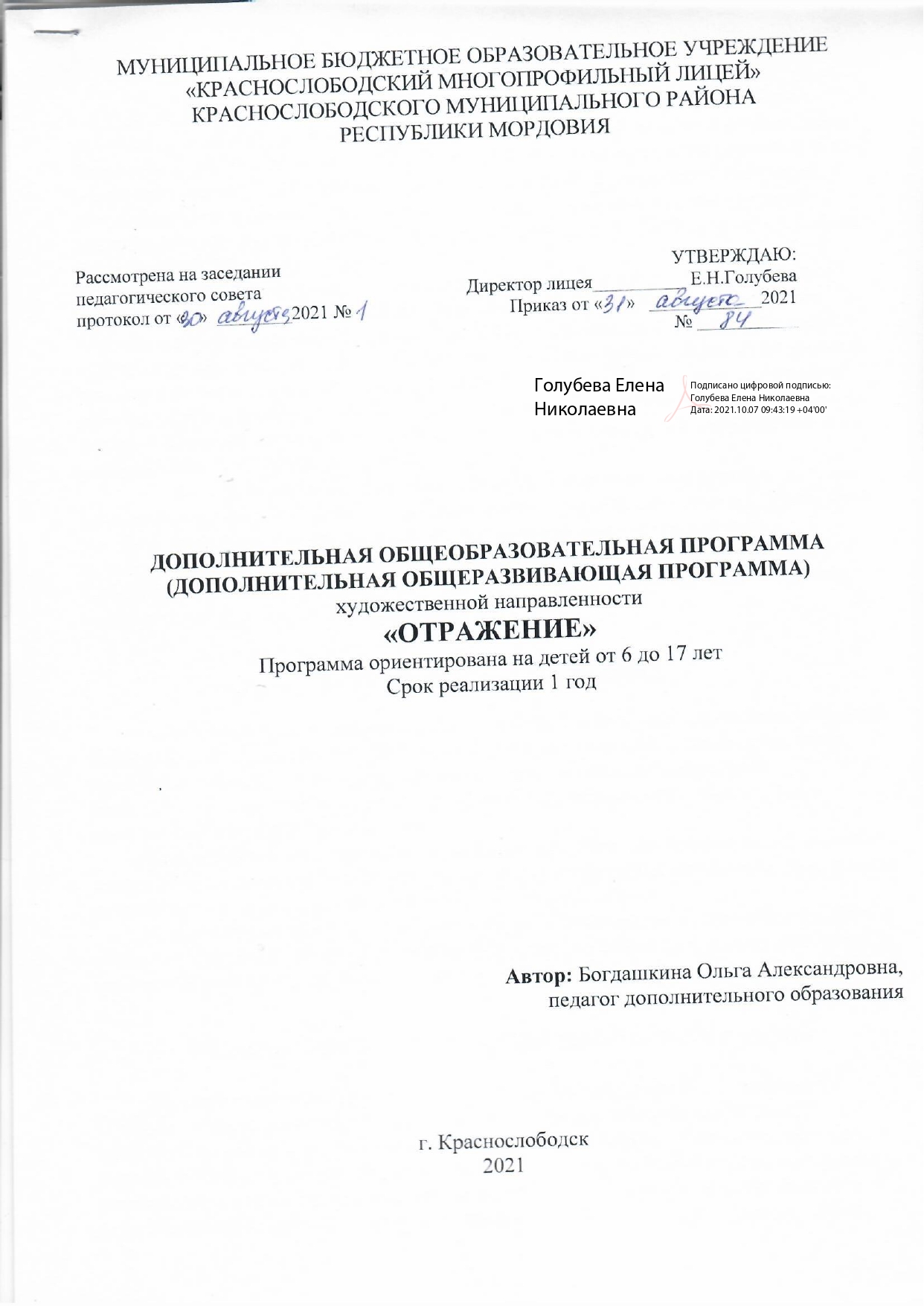 ПОЯСНИТЕЛЬНАЯ ЗАПИСКАДополнительная общеобразовательная   общеразвивающая  программа «Отражение»  разработана в соответствии с «Законом об образовании в Российской Федерации» (№ 273-ФЗ от 29 декабря 2012 г.), Концепцией развития дополнительного образования детей, с «Порядком организации и осуществления образовательной деятельности по дополнительным общеобразовательным программам» (приказ Министерства просвещения Российской Федерации от 09.11.2018 г. №196), с учётом норм СанПиН 2.4.4.3172-14(от 04.07.2014 №4). Важная роль в духовном становлении личности принадлежит театральному искусству, которое, удовлетворяя эстетические потребности личности, обладает способностью формировать ее сознание, расширять жизненный опыт и обогащать чувственно-эмоциональную сферу. «Значение произведений искусств заключается в том, что они позволяют «пережить кусочек жизни» через осознание и переживание определенного мировоззрения, чем «создают определенные отношения и моральные оценки, имеющие несравненно большую силу, чем оценки, просто сообщаемые и усваиваемые» (Б.М. Теплов).                  Самый короткий путь эмоционального раскрепощения, снятие зажатости, заторможенности, обучения чувствованию слова и художественному воображению – это путь через игру, сочинительство, фантазирование. Все это может дать театрализованная деятельность. Программа активизирует у учащихся мышление, познавательный интерес, пробуждает фантазию и воображение, любовь к родному слову, учит сочувствию и сопереживанию.АКТУАЛЬНОСТЬ ПРОГРАММЫАктуальность программы определяется необходимостью социализации ребёнка в современном обществе, его жизненного и профессионального самоопределения. Программа объединяет в себе различные аспекты театрально-творческой деятельности, необходимые как для профессионального становления, так и для практического применения в жизни.Театрализованная деятельность является способом самовыражения, средством снятия психологического напряжения, предполагает развитие активности, инициативы учащихся, их индивидуальных склонностей и способностей.           Сценическая работа детей – это проверка действием множества межличностных отношений. В репетиционной работе приобретаются навыки публичного поведения, взаимодействия друг с другом, совместной работы и творчества.ПЕДАГОГИЧЕСКАЯ ЦЕЛЕСООБРАЗНОСТЬ ПРОГРАММЫПедагогическая целесообразность программы заключается в возможности методами театральной деятельности помочь детям раскрыть их творческие способности, развить психические, физические и нравственные качества, повысить уровень общей культуры и эрудиции (развитие памяти, мышления, речи, музыкально-эстетического воспитания, пластики движений), что в будущем поможет быть более успешными в социуме. Известно, что одной из самых важных потребностей детей является потребность в общении. В этой связи одной из приоритетных задач является развитие у них качеств, которые помогут в общении со сверстниками и не только: понимания, что все люди разные, принятия этих различий, умения сотрудничать и разрешать возникающие противоречия в общении.                  Реализация программы позволяет включить в механизм воспитания каждого члена коллектива и достичь комфортных условий для творческой самореализации. 
          Программа предоставляет возможность, помимо получения базовых знаний, эффективно готовить учащихся к освоению накопленного человечеством социально-культурного опыта, безболезненной адаптации в окружающей среде, позитивному самоопределению.ОТЛИЧИТЕЛЬНЫЕ ОСОБЕННОСТИ ПРОГРАММЫОтличительными особенностями программы являются:- деятельностный подход к воспитанию и развитию учащихся посредством театральной деятельности, где учащийся выступает в роли художника, исполнителя, режиссера, композитора спектакля;- принцип междисциплинарной интеграции – применим к смежным дисциплинам (занятия по культуре речи, литературе, живописи, технологии);- принцип креативности – предполагает максимальную ориентацию на творчество подростка, на развитие психофизических ощущений, раскрепощение личности. Атмосфера доверия, сотрудничества учащихся и педагога, содержательная работа с дидактическим материалом, обращение к личному опыту учащихся, связь с другими видами искусств, способствует успешному развитию индивидуальности учащегося.Образовательный процесс строится в соответствии с возрастными, психологическими возможностями и особенностями ребят.НОВИЗНА ПРОГРАММЫНовизна программы в том, что она даёт возможность каждому ребёнку не только развиваться творчески, но и решать вопросы его социализации и адаптации в обществе.           Общеобразовательная школа дает нужный объем знаний, умений и навыков школьнику в рамках школьной программы. Но современный выпускник должен не только хорошо владеть этими знаниями, но и ориентироваться и общаться в той ситуации, в которую он попадает, входя во взрослую жизнь. Для этого он должен уметь предвидеть проблемы и находить пути их решения, продумывать и выбирать варианты действий.  Будущему выпускнику необходимо развивать в себе творческие способности, чтобы решать новые для себя задачи. Театральные занятия одни из самых творческих возможностей самореализации школьника. Здесь творчество и фантазия соседствуют друг с другом.Нормативные основания для создания дополнительной общеобразовательной программы: - Федеральный закон «Об образовании российской Федерации» от 29. 12. 2012г. № 273 – ФЗ;- Концепция развития дополнительного образования на 2015 – 2020 годы от 04. 09. 2014г. № 1726 – р. - Письмо Министерства образования и науки РФ от 11.12.2006г. № 06-1844 «Примерные требования к программам дополнительного образования детей»; - Методические рекомендации Министерства образования и науки РФ по проектированию дополнительных общеразвивающих программ ( включая разноуровневые программы) от 18.11.2015 г. № 09-3242; - Приказ Министерства просвещения Российской Федерации от 09. 11. 2018г. № 196 «Об утверждении Порядка организации и осуществления 4 образовательной деятельности по дополнительным образовательным программам»;- Приказ Министерства просвещения Российской Федерации от 03. 09. 2019г. № 467 «Об утверждении Целевой модели развития системы дополнительного образования детей»; - СанПин 2.4.4.3172-14 «Санитарно-эпидемиологические требования к устройству, содержанию и организации режима работы образовательных организаций дополнительного образования детей»; - Приказ Министерства образования республики Мордовия от 04. 03. 2019г. № 211 «Об утверждении Правил персонифицированного финансирования дополнительного образования детей в республике Мордовия». ЦЕЛЬ ПРОГРАММЫ: создание образовательной среды, способствующей развитию социальных, интеллектуальных, творческих интересов учащихся средствами театрального искусства.ЗАДАЧИ: предметные:- познакомить с основными понятиями по теории и истории театрального искусства;- освоить базовые знания, умения и навыки, предметные компетенции;         - сформировать речевую культуру;-  развить познавательные интересы через расширение представлений о видах театрального искусства;личностные:- формирование социального опыта;- развитие личностных, ценностно-смысловых, общекультурных, учебно-познавательных, коммуникативных компетенций;- развитие внутренней (воля, память, мышление, внимание, воображение, подлинность в ощущениях) и внешней (чувства ритма, темпа, чувства пространства и времени, вера в предлагаемые обстоятельства) техники актера;метапредметные:- формирование потребности в саморазвитии, самостоятельности, ответственности, активности, эрудиции, нестандартных приемах и решениях при реализации творческих идей;- развитие умения использовать приобретенные знания и навыки, самостоятельно их концентрировать и выражать в творческой деятельности;- формирование аналитического мышления, умения объективно оценивать свою деятельность.ПЛАНИРУЕМЫЕ РЕЗУЛЬТАТЫ:К концу года обучения учащиеся должны знать:Историю развития театрального искусства.Специфику театральных жанров.Театральную терминологию: «амплуа», «образ спектакля», «сверхзадача», «идея спектакля», «сквозное действие», «характер»,  «характерность».Законы логического построения речи.Правила орфоэпии, применять их в работе с текстом.Наизусть 10-15 скороговорок.Наизусть 2-3 стихотворения, отрывок из драматического произведения, прозы.Учащиеся должны уметь:Самостоятельно работать над голосовым аппаратом.Производить анализ и воплощение поэтического, прозаического и драматического текста.Владеть пластическим тренингом.Настраивать на работу весь психофизический аппарат.Действовать в «предлагаемых обстоятельствах».Различать компоненты актерской выразительности.Раскладывать сквозное действие на простые физические действия.Определять событийный ряд, выстраивать линию поведения персонажа и реально осуществлять ее на сцене.Выстраивать мизансцены.Применять полученные навыки в работе над образом.Свободно общаться с партнером на сцене и зрителем в зале.Ожидаемый конечный результат:1. Уметь использовать полученные знания в области сценического искусства.2. Владеть навыками актерского мастерства: взаимодействовать с партнерами,действовать в предлагаемых обстоятельствах, импровизировать и общаться со зрителем.3. Повышать интерес к изучению материала, связанного с искусством театра,    литературой.4. Правильно ориентироваться в этических вопросах.5. Уметь ценить труд коллектива.6. Ощущать потребность в творчестве и самовыражении.СОДЕРЖАНИЕ УЧЕБНОГО ПРЕДМЕТА1. История театра. Театр как вид искусства1.1. Театр итальянского Возрождения.История развития. Драматургия.1.2. Театр Шекспира.Английский театр. История развития. Устройство сцены. Драматургия.1.3. История русского театра.19-20 век.Рождение МХАТ . Станиславский. Немирович-Данченко.Творческий  путь Вахтангова.  Мейерхольд.Советское театральное искусство.Театральные перекрестки  Москвы. Гладков. Константинов.Народные театральные коллективы Москвы.1.4. Театральные жанры.Трагедия. Комедия. Драма.1.5. Театр и зритель.Лучшие театральные постановки.Культура зрительского восприятия.Просмотр и обсуждение спектакля.1.6. Итоговое занятие . Выбор спектакля для постановки.2. Актерская грамота2.1. Организация внимания, воображения, памяти. Актерский тренинг.  Внимание и воображение.  Психологический жест.  Импровизация.2.2. Сценическое действие.  Общение.  Логика межличностного общения.  Борьба в межличностном общении как условие сценической выразительности.   Параметры общения.   Характер персонажа.   Работа над ролью.    Характер и характерность.    Рисунок роли.    Импровизация и точность выполнения установленных мизансцен.2.3. Самостоятельная творческая работа.    Выбор отрывка.    Этюдные пробы.    Показ и анализ работы.    Применение полученных знаний в создании характера сценического образа.      Поиск средств органичности и выразительности.     Музыкальное и световое оформление.2.4. Итоговое занятие. Показ отрывка. 3.Художественное чтение.3.1. Речевой тренинг.Постановка дыхания .Артикуляционная гимнастика. Дикционные упражнения. Развитие диапазона голоса.3.2. Работа над текстом. Словесное действие. Логика строения текста. Работа над отдельными отрывками. Самостоятельная творческая работа.3.3. Итоговое занятие. Применение полученных знаний на практике.4.Сценическое движение.4.1. Пластический тренинг.       Разминка.       Релаксация.4.2. Рождение пластического образа.       Пластический этюд.4.3. Сценическое движение.       Сценическое движение.       Сценическое падение.4.4. Итоговое занятие . Применение полученных знаний на сцене.  5. Работа над пьесой. 5.1   Работа “за столом”.       Чтение.       Обсуждение пьесы.       Анализ пьесы.5.2. Углубленный анализ событий.       Определение темы пьесы.       Анализ сюжетной линии.       Главные события, событийный ряд.       Основной конфликт.       «Роман жизни героя».      Анализ пьесы по событиям.      Выделение в событии линии действий.      Определение мотивов поведения.      Определение целей героев.      Выстраивание логической цепочки.5.3. Работа над отдельными эпизодами.       Творческие пробы.       Показ и обсуждение.       Работа над созданием образа, выразительностью и характером персонажа.5.4. Изготовление декораций, костюмов, музыкального оформления.       Изготовление костюмов, реквизита, декораций.       Выбор музыкального оформления.5.5. Репетиции отдельных картин с элементами костюмов, декораций.       Репетиции в сценической выгородке.       Закрепление мизансцен.  5.6. Прогонные и генеральные репетиции.Репетиции как творческий процесс.Коллективная работа на результат с использованием всех знаний, навыков, технических средств и таланта.5.7. Показ и обсуждение спектакля. Премьера. Творческие встречи.  Анализ показа спектакля.  Оформление альбома.6. Мероприятия. 6.1.Знакомство с методикой проведения и организации досуговых мероприятий.Работа за столом.6.2.Тематическое планирование, разработка сценариев.Разработка сценариев к тематическим праздникам «День учителя», «Новый год», «День защитника Отечества», «Международный женский день», «День Победы» и др. 6.3. Участие в подготовке досуговых мероприятий.Участие в тематических праздниках «День учителя», «Новый год», «День защитника Отечества», «Международный женский день», «День Победы» и др. 6.4.  Вечера, праздники, конкурсы.Участие в праздниках и конкурсах, районного и республиканского масштаба. 7. Экскурсии.Экскурсии в краеведческие музеи, в театр, на природу.Экскурсии в краеведческий музей ДК, поездки в Мордовский государственный национальный драматический театр, встречи с ведущими мастерами сцены театра, походы на природу. 8. Итоговое занятие.Отчетный спектакль.   Премьера.  УЧЕБНЫЙ ПЛАНКАЛЕНДАРНО - ТЕМАТИЧЕСКОЕ ПЛАНИРОВАНИЕЛИЧНОСТНЫЕ, МЕТАПРЕДМЕТНЫЕ И ПРЕДМЕТНЫЕ РЕЗУЛЬТАТЫ ОСВОЕНИЯ УЧЕБНОГО КУРСАВ результате полученных учащимися основ знаний, умений и навыков по театральному мастерству, духовно-нравственному и патриотическому воспитанию, нравственному совершенствованию, формированию внутренней культуры, коллективизма, воспитания, уважения к окружающим, старшим, помощи слабым - все это в комплексе предполагает получение следующих результатов:предметные:- изучены основные понятия по теории и истории театрального искусства;- освоены базовые знания, умения и навыки, предметные компетенции; - сформирована речевая культура;-  развиты познавательные интересы через расширение представлений о видах театрального искусства;личностные:-развиты личностные, ценностно-смысловые, общекультурные, учебно-познавательные, коммуникативные компетенции;- развиты внутренняя (воля, память, мышление, внимание, воображение, подлинность в ощущениях) и внешняя (чувства ритма, темпа, чувства пространства и времени, вера в предлагаемые обстоятельства) техники актера;метапредметные:- сформированы потребности в саморазвитии, самостоятельности, ответственности, активности, эрудиции, нестандартных приемах и решениях при реализации творческих идей;- развиты умения использовать приобретенные знания и навыки, самостоятельно их концентрировать и выражать в творческой деятельности;- сформированы навыки аналитического мышления, умение объективно оценивать свою деятельность.Предметные результаты освоения учащимися программы: 1. Организовывать своё рабочее место под руководством учителя.2. Понимать и сохранять информационные знания, планировать своёдействие в соответствии с ними.3. Осуществлять контроль в форме сличения своей работы с заданнымэталоном и вносить необходимые дополнения, исправления в свою работу,если она расходится с эталоном.4.Умение излагать мысли в чёткой логической последовательности,отстаивать свою точку зрения, анализировать ситуацию и самостоятельнонаходить ответы на вопросы путём логических рассуждений.Формы организации учебного процесса: - игра;- диалог;- слушание;- импровизация.Занятия в группах среднего и старшего возраста проходят в самых разнообразных формах:- тренинги;- репетиции;- занятия малыми группами (3-5 человек).групповая; индивидуальная;  индивидуально-групповая.        Полученные в процессе обучения навыки реализуются детьми в конкретной творческой работе.        Обучение сценическому искусству по данной программе представляет целостную систему взаимосвязанных между собою предметов: «История театра»;«Актёрская грамота», 	«Сценическое движение», «Художественное чтение», «Работа над пьесой».        Все тематические блоки вводятся в программу одновременно и сопровождают учащихся на протяжении всего курса обучения. От занятия к занятию, от года к году меняется уровень постановки задач и отчасти преобладающая методика (от игры к выполнению осознанной творческой задачи).        Использование разнообразных форм обучения повышает продуктивность занятий, повышает интерес учащихся к учебному процессу.В учебно-воспитательный процесс включены экскурсии в краеведческие музеи, вечера-встречи с деятелями театрального искусства, воспитательные мероприятия, психологические тренинги, посещение спектаклей профессионального и любительских театров, что позволит накопить и расширить зрительский опыт воспитанников, развить у них умение отличать настоящее искусство от «лживого», приходить к правильному нравственному суждению.Планирование часов по четвертям I четверть (7 часов) II четверть (8 часов) III четверть (9 часов) IV четверть (9 часов)Планируемые результатыРаскрепощение детей. Снятие зажимов, комплексов.Раскрытие возможностей, способностей и талантов самого ребенка.Обеспечение детей всевозможными средствами для раскрытия способностей.         Все занятия направлены на   развитие следующих качеств: наблюдательности, творческой фантазии и воображения, внимания и памяти, ассоциативного и образного мышления, чувства ритма, партнерских отношений в коллективе, умение формулировать свои мысли, умение донести свои идеи и ощущения до зрителя.        В программе используются развивающие методики. Все занятия строятся по принципу игрового существования, от элементарного фантазирования к созданию образа. Чтобы развивать способности детей, создается ситуация, где эти способности обнаруживаются, возникает необходимость в использовании этих способностей.        На протяжении всего учебного процесса при подаче и усвоении учебного материала учитываются психолого–возрастные особенности детей. Каждый ребенок проходит путь от упражнения к спектаклю. Дети и педагог – участники совместного творческого процесса.СПОСОБЫ КОНТРОЛЯ И ОЦЕНИВАНИЯ ОБРАЗОВАТЕЛЬНЫХ ДОСТИЖЕНИЙ УЧАЩИХСЯпедагогическое наблюдениетестированиевыполнения заданийпрактических занятийУСЛОВИЯ РЕАЛИЗАЦИИ ПРОГРАММЫМАТЕРИАЛЬНОЕ ОБЕСПЕЧЕНИЕ ПРОГРАММЫналичие учебных и служебных помещений ( зала для проведения репетиционных занятий, сцены, гардероба, санитарных комнат);магнитофон;кубы;столы;стулья;ковровое покрытие;декорации;костюмы;музыкальный центр;видеокамера;фотоаппарат; маты, матрацы;книги и иллюстрации для детей по истории театра;сборники пьес и другого постановочного материала;игрушки мягкие, мячи, скакалки для тренингов;записи классической музыки.ЛИТЕРАТУРА, ИСПОЛЬЗОВАННАЯ ПРИ ПОДГОТОВКЕ ПРОГРАММЫ:Письмо Министерства образования и науки РФ от 11.12.2006г. № 06-1844 «Примерные требования к программам дополнительного образования детей»; Методические рекомендации Министерства образования и науки РФ по проектированию дополнительных общеразвивающих программ ( включая разноуровневые программы) от 18.11.2015 г. № 09-3242; Приказ Министерства просвещения Российской Федерации от 09. 11. 2018г. № 196 «Об утверждении Порядка организации и осуществления 4 образовательной деятельности по дополнительным образовательным программам»;Приказ Министерства просвещения Российской Федерации от 03. 09. 2019г. № 467 «Об утверждении Целевой модели развития системы дополнительного образования детей»; СанПин 2.4.4.3172-14 «Санитарно-эпидемиологические требования к устройству, содержанию и организации режима работы образовательных организаций дополнительного образования детей»; Приказ Министерства образования республики Мордовия от 04. 03. 2019г. № 211 «Об утверждении Правил персонифицированного финансирования дополнительного образования детей в республике Мордовия». Аджиева Е.М. 50 сценариев классных часов / Е.М.Аджиева, Л.А. Байкова, Л.К. Гребенкина, О.В. Еремкина, Н.А. Жокина, Н.В. Мартишина. – М.: Центр «Педагогический поиск», 2002. – 160 с.Бабанский Ю. К. Педагогика / Ю.К. Бабанский - М., 2003. - 626 с.Безымянная О. Школьный театр. Москва «Айрис Пресс» Рольф, 2002г.-270 с.Возрастная и педагогическая психология: Учеб.пособие для студентов пед.ин-тов./Под ред.проф.А.В.Петровского. – М., Просвещение, 2003.Воспитательный процесс: изучение эффективности. Методические рекомендации / Под ред. Е.Н. Степанова. – М.: ТЦ «Сфера», 2003. – 128с.Воронова Е.А. «Сценарии праздников, КВНов, викторин. Звонок первый – звонок последний. Ростов-на-Дону, «Феникс», 2004 г.-220 с.Давыдова М., Агапова И. Праздник в школе. Третье издание, Москва «Айрис Пресс», 2004 г.-333 с.Журнал «Театр круглый год», приложение к журналу «Читаем, учимся, играем» 2004, 2005 г.г.Корниенко Н.А. Эмоционально-нравственные основы личности: Автореф.дис.насоиск.уч.ст.докт.психол.наук / Н.А.Корниенко – Новосибирск, 2004. – 55 с.Любовь моя, театр (Программно-методические материалы) – М.: ГОУ ЦРСДОД, 2004. – 64 с. (Серия «Библиотечка для педагогов, родителей и детей»).Методическое пособие. В помощь начинающим руководителям театральной студии, Белгород, 2003 г.Немов Р.С. Психология: Учебн.длястуд.высш.пед.учеб.заведений: В 3 кн.- 4е изд. / Р.С. Немов – М.: Гуманит.изд.центр ВЛАДОС, 2002.-Кн.»: Психология образования.- 608 с.Особенности воспитания в условиях дополнительного образования. М.: ГОУ ЦРСДОД, 2004. – 64 с. (Серия «Библиотечка для педагогов, родителей и детей»).Потанин Г.М., Косенко В.Г. Психолого-коррекционная работа с подростками: Учебное пособие. - Белгород: Изд-во Белгородского гос. пед. университета, 2002. -222с.Савкова З. Как сделать голос сценическим. Теория, методика и практика развития речевого голоса. М.: «Искусство», 2003г. – 175 с.Театр, где играют дети: Учеб.-метод.пособие для руководителей детских театральных коллективов/ Под ред. А.Б.Никитиной.–М.: Гуманит.изд.центр ВЛАДОС, 2003. – 288 с.: ил..У. Шекспир «Собрание сочинений»Школьный театр. Классные шоу-программы»/ серия «Здравствуй школа» - Ростов н/Д:Феникс, 2005. – 320 с.«Школьные вечера и мероприятия» (сборник сценариев)- Волгоград. Учитель , 2004гЩуркова Н.Е. Классное руководство: Формирование жизненного опыта у учащихся. -М.: Педагогическое общество России, 2002. -160с.Чернышев А. С. Психологические основы диагностики и формирование личности коллектива школьников/ А.С. Чернышов – М., 2002.- 347с.Журнал «Театр круглый год», приложение к журналу «Читаем, учимся, играем» 2004, 2005 г.г.Безымянная О. Школьный театр. Москва «Айрис Пресс» Рольф, 2002г.-270 с.ИНТЕРНЕТ – РЕСУРСЫ.http://www.mir-teatra.org/news/chto_takoe_teatr_istorija_teatra/2015-04-27-53https://yandex.ru/promo/yavteatre/theater_types_guidehttps://www.krugosvet.ru/enc/kultura_i_obrazovanie/teatr_i_kino/TEATR.htmlhttps://dic.academic.ru/dic.nsf/enc_colier/2977/ТЕАТРhttps://zen.yandex.ru/media/id/5cc78dbf55033c00b3b3bea9/ustroistvo-teatra-akt-1-kratkoe-opisanie-ustroistva-teatra-5d1a6cb5bd2e7e00ad726531http://life.mosmetod.ru/index.php/item/teatralnaya-shpargalkahttp://art-complex.ru/pages/slovar/https://nsportal.ru/detskiy-sad/raznoe/2018/10/01/osnovy-teatralnoy-kulturyhttps://nsportal.ru/detskiy-sad/raznoe/2014/03/22/zanyatie-v-teatralnom-kruzhke-ritmoplastikahttps://zen.yandex.ru/media/teatr_sova/scenicheskaia-rech-kak-osnova-akterskogo-masterstva-5e8908038274cd4de92120f9https://www.sites.google.com/site/saranakan/home/rezissura/sceniceskaa-recОбучение должно проводиться в хорошо освещённом кабинете, тепловой режим должен осуществляться по нормам СанПиНа. При написании программы учтены следующие принципы: Принцип доступности и последовательности;Принцип наглядности; Принцип связи теории с практикой.Методическое обеспечение программы: Работа по программе строится с учетом ближних и дальних перспектив. При ее планировании педагог определяет общую задачу для учащихся на предстоящий год, затем более подробно разрабатывает план на каждую четверть года. Квартальное планирование работы делает разработку плана по месяцам более легкой, удобной, при этом составляются подробные разработки для обеспечения образовательного процесса – конспекты, планы занятий, походов объединения, сценарии, разнообразный информационный материал, рефераты, лекции по темам программы и др.Теоретические и практические занятия проводятся с привлечением дидактических материалов - разработок для проведения занятий (таблицы, презентации, тесты, анкеты, вопросники, контрольные упражнения, и др.).Образовательный процесс включает в себя различные методы обучения: репродуктивный (педагог ставит проблему и вместе с учащимися ищет пути ее решения), поисково-исследовательский, эвристический.   Методы обучения осуществляют   четыре основные функции: функцию сообщения информации; функцию обучения учащихся практическим умениям и навыкам; функцию учения, обеспечивающую познавательную деятельность самих учащихся, функцию руководства познавательной деятельностью учащихся.Учебный процесс идёт в виде игр, бесед, создания постановок, проведения флешмобов, круглых столов, обсуждение с применением понятия «мозговой штурм».В особенность организации учебного процесса активно включена возможность практического вовлечения учащихся в предметную деятельность. Используется дидактический материал.№урокаСодержание учебного материалаТеорияПрактическое занятиеВсего часов1История театра. Театр как вид искусства. 166222Основы актёрского мастерства.2167883Работа над пьесой.666724Мероприятия 1520205Итоговое занятие22Всего43173204№Тема урокаКол-во часовФормы организации ВДОборудованиеОборудованиеСистема контроля Планируемая дата Фактическая дата Фактическая дата Фактическая дата 1История театра. Театр как вид искусства221.1Театр итальянского Возрождения4ЗанятиеПК, экран, пректорПК, экран, пректорПрактическое занятие1.2Театр Шекспира4
ЗанятиеПК, экран, пректорПК, экран, пректорПрактическое занятие1.3История русского театра 19-20 веков4ЗанятиеПК, экран, пректорПК, экран, пректорПрактическое занятие1.4Театральные жанры4ДиалогПК, экран, пректорПК, экран, пректорВыполнение задания1.5Театр и зритель4БеседаПК, экран, пректорПК, экран, пректорНаблюдение1.6Итоговое занятие. 2Игра ПК, экран, пректорПК, экран, пректорТестирование2Актерская грамота482.1Организация внимания, воображения, памяти9ЗанятиеЗанятиеСценическая площадкаПрактическое занятие2.2Сценическое действие 16ТренингТренингСценическая площадкаТестирование2.3Самостоятельная творческая работа21ИмпровизацияИмпровизацияСценическая площадкаНаблюдение2.4Итоговое занятиеПоказ отрывка2СлушаниеСлушаниеСценическая площадкаНаблюдение3Художественное чтение  183.1Речевой тренинг6ЗанятиеЗанятиеСценарииПрактическое занятие3.2Работа над текстом10БеседаБеседаСценарииПрактическое занятие3.3Итоговое занятие2ИмпровизацияИмпровизацияСценическая площадкаНаблюдение4Сценическое движение 224.1Пластический тренинг4ЗанятиеЗанятиеСценическая площадкаПрактическое занятие4.2Рождение пластического образа5ЗанятиеЗанятиеСценическая площадкаПрактическое занятие4.3Сценическое движение11ЗанятиеЗанятиеСценическая площадкаПрактическое занятие4.4Итоговое занятие2ТренингТренингСценическая площадкаНаблюдение5Работа над пьесой725.1Работа «за столом»2БеседаБеседаТекст пьесыПрактическое занятие5.2Углубленный анализ событий1БеседаБеседаТекст пьесыСценическая площадкаПрактическое занятие5.3Работа над отдельными эпизодами30ДиалогДиалогТекст пьесыСценическая площадкаНаблюдение5.4Изготовление декораций, костюмов, музыкального оформления14ЗанятиеЗанятиеМагнитофон, костюмы, декорацииПрактическое занятие5.5Репетиции отдельных картин с элементами костюмов, декораций17РепетицияРепетицияСценическая площадкаПрактическое занятие5.6Прогонные и генеральные репетиции6РепетицияРепетицияСценическая площадкаПрактическое занятие5.7Показ и обсуждение спектакля 3Показ Показ Сценическая площадкаТестирование6Мероприятия126.1Знакомство с методикой проведения и организации досуговых мероприятий1БеседаБеседаПК, экран, пректорНаблюдение6.2Тематическое планирование, разработка сценариев.1ЗанятиеЗанятиеПК, экран, пректор, тетрадь, ручка, компьютерПрактическое занятие6.3Участие в подготовке досуговых мероприятий5ТренингТренингСценическая площадкаВыполнение задания6.4Вечера, праздники, конкурсы5УчастиеУчастиеСценическая площадкаВыполнение задания7Экскурсии87.1Экскурсии в краеведческие музеи2ЭкскурсияЭкскурсияНаблюдение7.2Экскурсии в театр5ЭкскурсияЭкскурсияНаблюдение7.3Экскурсии на природу 1ЭкскурсияЭкскурсияНаблюдение8Итоговое занятие Премьера спектакля2ПоказПоказСценическая площадкаТестированиеВсего204ФОРМЫ ПОДВЕДЕНИЯ ИТОГОВФормами отслеживания результатов учебного процесса являются творческая аттестация воспитанников, позволяющая определить уровень приобретенных знаний и навыков. Она проходит в 2 этапа в течении учебного года. Для группы устанавливается следующий график аттестации:1 этап- декабрь2 этап - май Первый этап проходит в виде театрализованного представления.Второй этап проходит в форме спектакля. Так же для воспитанников проводятся открытые занятия по изученному материалу.Воспитательные мероприятия, направленные на проектную иучебно – исследовательскую деятельность учащихся: